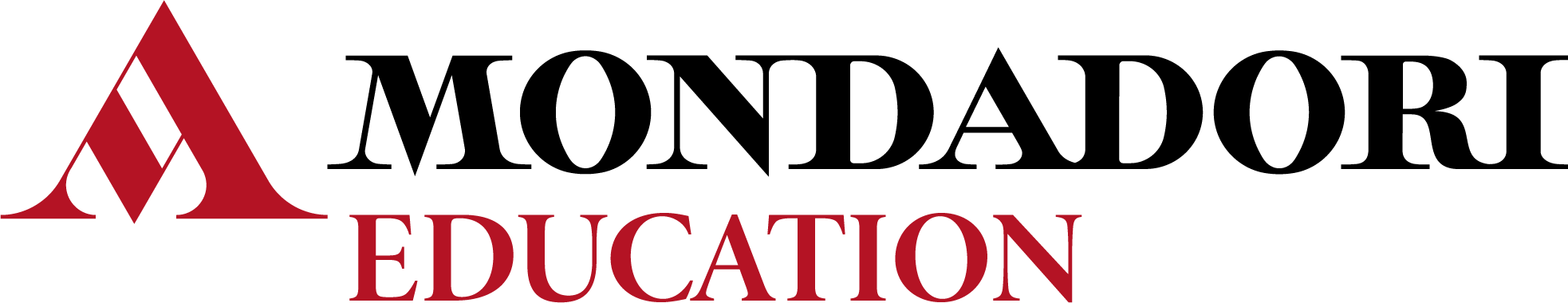 Per l’anno scolastico______________ nella classe ______________ si propone l’adozione del testo: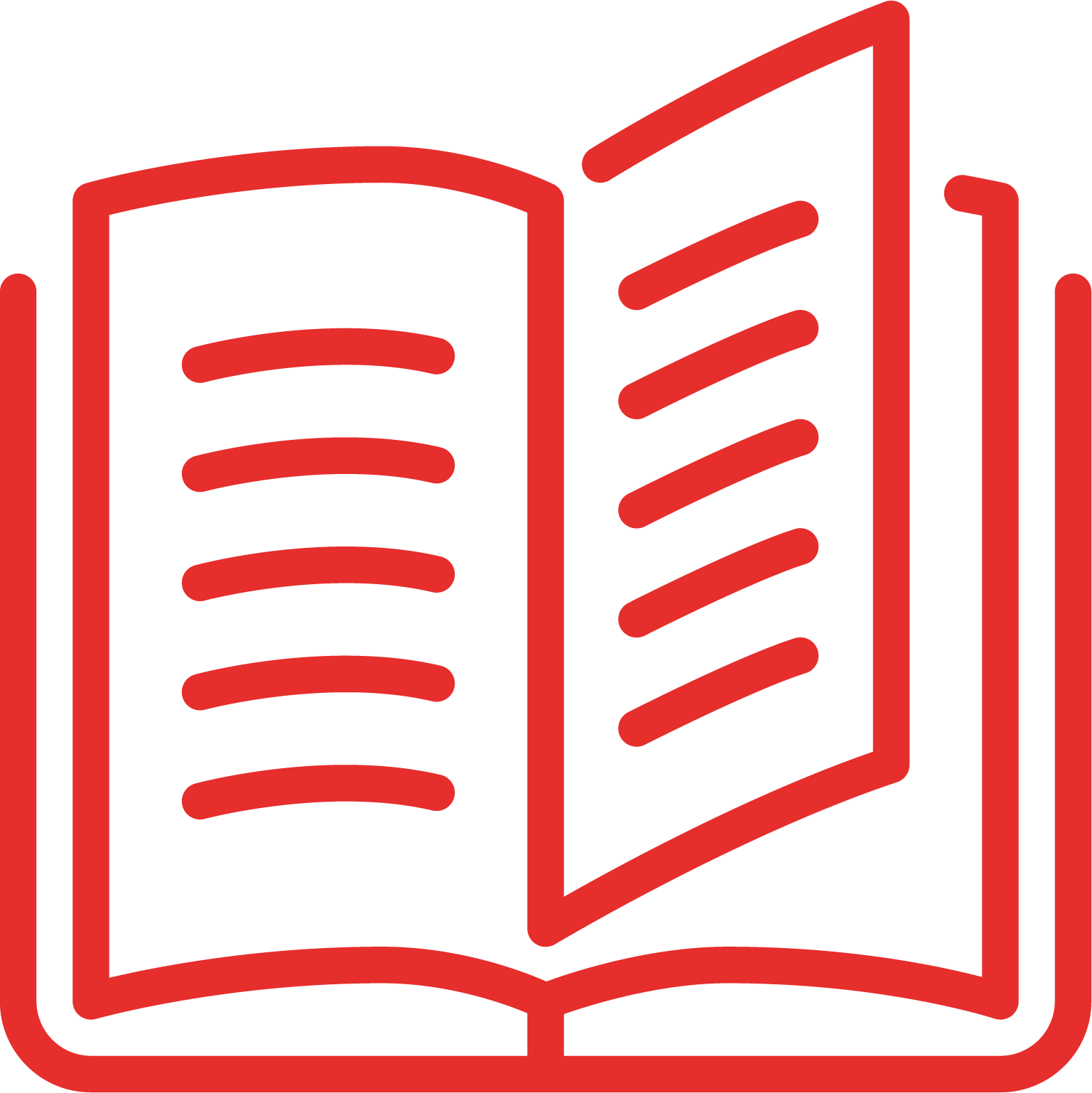 Ubaldo Pernigo, Marco TaroccoLet’s Math!Le Monnier Scuola       Mondadori EducationConfigurazione:volume Aritmetica 1 + volume Geometria 1 					      9788800358484Euro 25,80volume Aritmetica 1 + volume Geometria 1 + DVD-ROM				      9788800358545Euro 27,30volume Aritmetica 2 + volume Geometria 2 					      9788800358583Euro 26,20volume Aritmetica 2 + volume Geometria 2 + DVD-ROM 				      9788800358644Euro 28,20volume Algebra + volume Geometria 3    					      9788800358682Euro 26,60volume Algebra + volume Geometria 3 + DVD-ROM 			                   9788800358743Euro 28,10Percorsi facilitati 1       					      			      9788800358804Euro 6,55Percorsi facilitati 2 					      			      9788800358842Euro 6,55Percorsi facilitati 3 					     			      9788800358880Euro 6,00Guida e materiali per il docenteGuida per il docente DDI Programmazione + Verifiche				       9788800362511Copia docente con materiali aggiuntivi e soluzioni Aritmetica 1 + Geometria 1  	      9788800358927Copia docente con materiali aggiuntivi e soluzioni Aritmetica 2 + Geometria 2             9788800358965Copia docente con materiali aggiuntivi e soluzioni Algebra 3 + Geometria 3   	      9788800359009USB Aritmetica 1 + Geometria 1							      9788800359085USB Aritmetica 2 + Geometria 2						      	      9788800359092USB Algebra + Geometria 3							      9788800359108In sostituzione del testo in uso________________________________________ per i seguenti motivi:Let’s Math! propone una grande quantità di esercizi, graduati per difficoltà e tipologia. Accanto a ogni pagina di teoria, sono presenti esercizi vari e originali che, per gradi, portano lo studente ad applicare i concetti studiati. Il Corso è ricco di esercizi lezione per lezione, di attività focalizzate su conoscenze e abilità, accompagnate da esercizi svolti per ripassare le preconoscenze e proseguire nel percorso. Alcuni esercizi sono dedicati all’INVALSI, all’esame di fine ciclo scolastico e allo sviluppo del pensiero logico-computazionale. È presente anche un ampio repertorio di esercizi che insistono su tutti gli argomenti dell’unità.La teoria viene spiegata in modo semplice e chiaro, con gradualità. Il Corso offre molti schemi e immagini. Ogni unità propone materiali specifici per gli studenti con BES. I testi semplificati e gli esercizi guidati, aiutano a recuperare e a fissare i saperi minimi. La mappa concettuale aiuta a riordinare le idee per un ripasso rapido. Un ulteriore supporto è dato dai quaderni Percorsi facilitati, appositamente studiati, uno per anno.Let’s Math! è ricco di materiali per lo sviluppo delle competenze: esercizi dedicati, esercizi in contesti reali (con attenzione alle STEAM, al lavoro e alle tematiche di cittadinanza) compiti di realtà, coding. Il Corso offre momenti dedicati alle attività cooperative che fanno leva sul gioco come strategia di apprendimento.In tutte le unità vengono proposte verifiche per l’autovalutazione sia di conoscenze e abilità sia di competenze, per consentire di fare il punto sulla preparazione raggiunta o sulle competenze maturate. Il docente ha a disposizione un’ulteriore raccolta di verifiche da somministrare alla classe, sia in formato cartaceo sia in formato digitale autocorrettivo (moduli google).Il testo è corredato da molti materiali multimediali per una didattica digitale integrata: audiolettura di tutte le pagine di teoria, video interattivi, esercizi commentati e video tutorial per aiutare e fissare l’apprendimento e il lavoro individuale dello studente, contenuti GeoGebra, mappe modificabili, piattaforma HUB Test e HUB INVALSI per allenarsi con esercizi aggiuntivi, lezioni digitali.I contenuti digitali online sono accessibili a tutti gli studenti sul sito mondadorieducation.it e scaricabili sul proprio personal computer. Questo corso recepisce le indicazioni contenute nel D.M. n. 781 del 27/09/2013